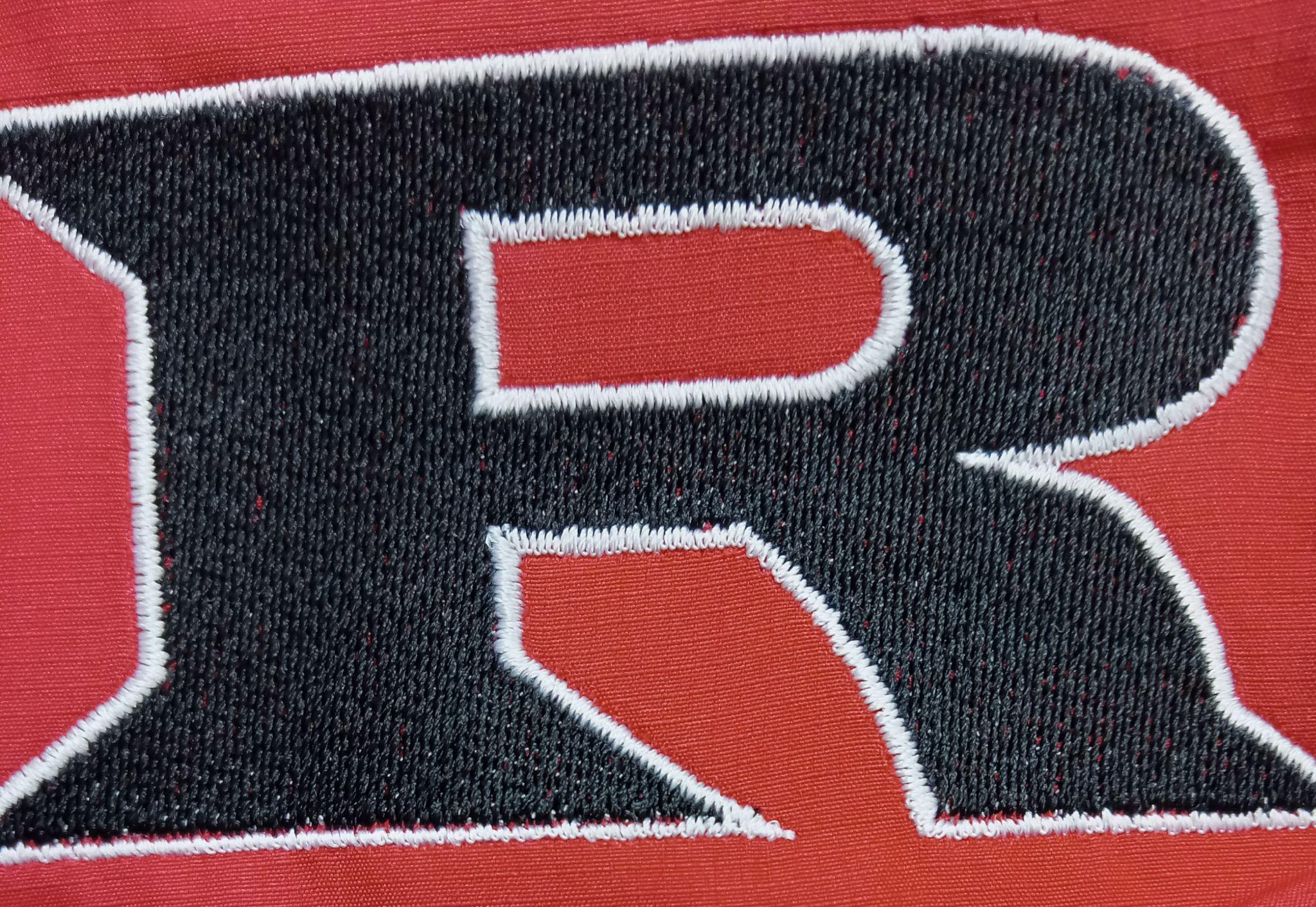 2022 HS Football Schedule	August             19         6:00	Buffalo(scrimmage)    Away           Friday              August            25          6:00    Waukomis(scrimmage)Home          Thursday	September 	 1	7:00	Timberlake	            Home	      Thursday                                                                   (Alumni Night)	September 	 9	7:00	Covington	            Away 	       Friday	September 	16	7:00	Waynoka	            Away	       Friday	September 	23	7:00	Canton		           Home	      Friday					(Homecoming)	September 	30	7:00	Turpin		           Away	      Friday	October 	6	7:00	Kremlin	          Home	      Thursday						                          (Pink Out)		October 	13	7:00	OBA		          Away	      Thursday	October 	20	7:00	PCH	                       Home	     Thursday						(Law Enforcement Night)	October 	 28	7:00	Garber		         Away	      Friday	November 	 4	7:00	Cherokee	        Home	      Friday					(Senior Night)            Head Coach: Eric Bradley           Assistants: Sam Baker, Brandon Bittner           Principal: Kyle Stewart          Athletic Director: Amanda Stinnet          Superintendent: Wade Detrick